CORRECTIONRévisionCoche pour chaque animal son régime alimentaire convenable.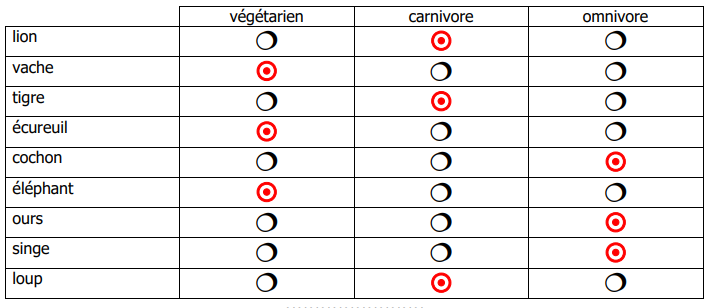 A partir des images, construis 2 chaînes alimentaires.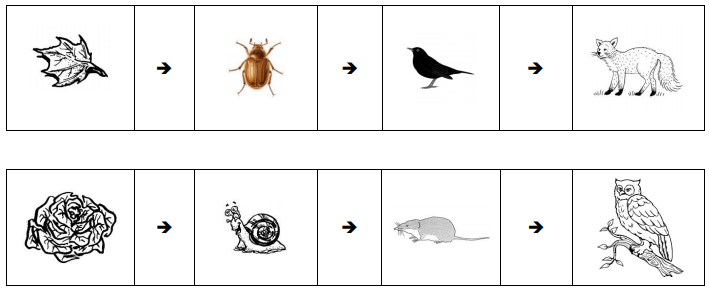 Colorie la pastille en bleu quand l’eau est liquide, et en jaune quand l’eau est solide. 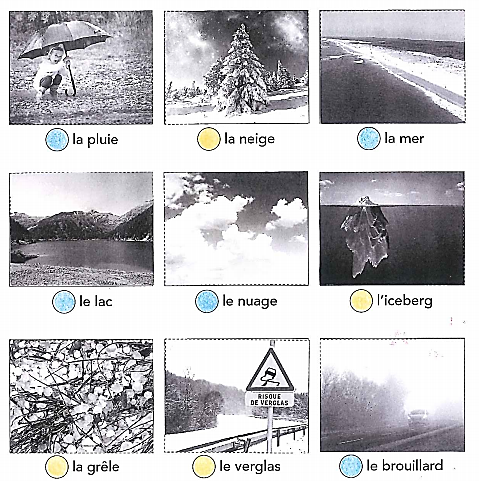 Légende les images avec les mots suivants :neige – rivière – mer – lac – glacier – nuage – brouillard – iceberg - verglas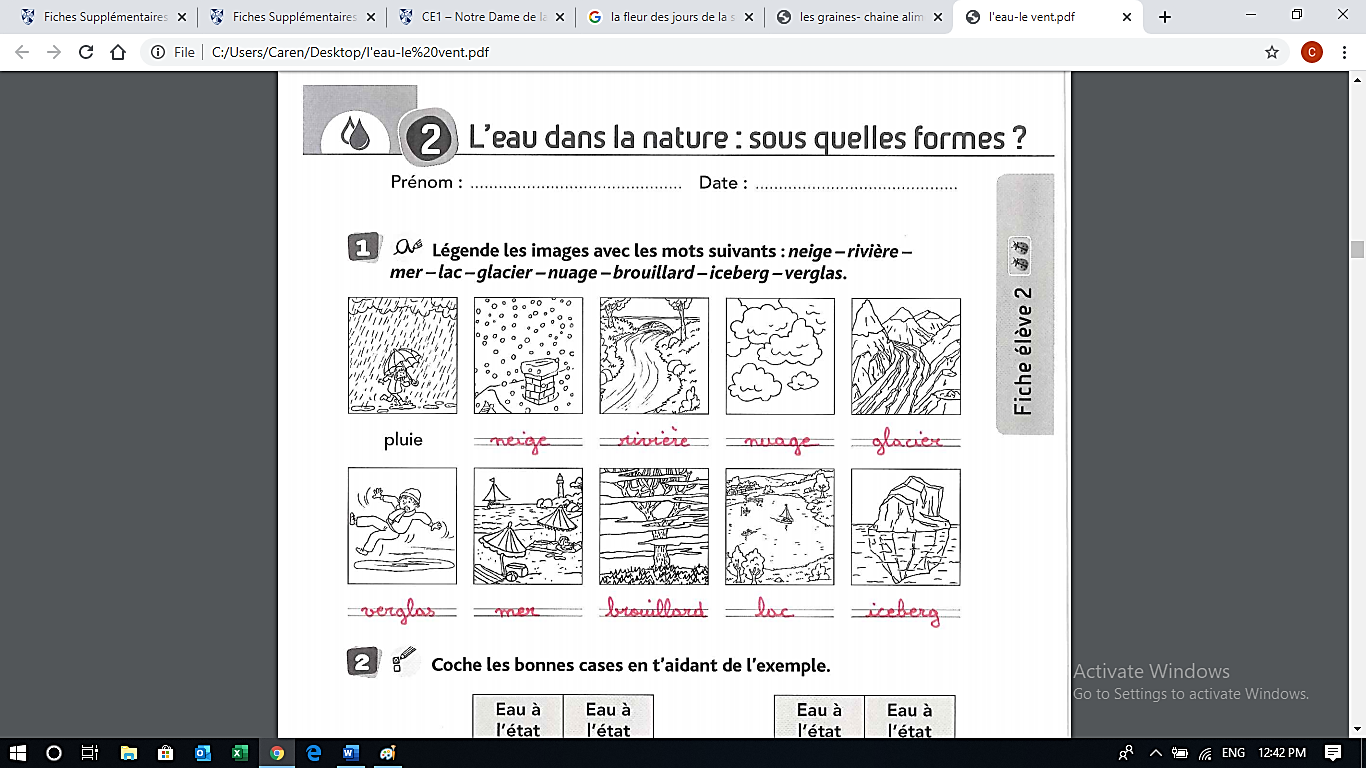 Coche la bonne réponse.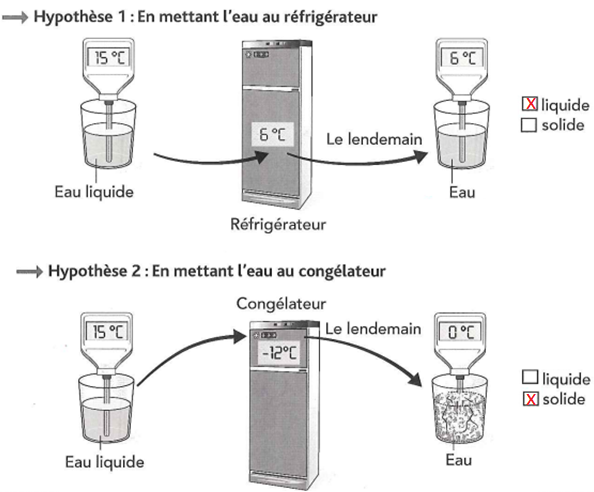 Complète ce schéma avec les mots suivants :Evaporation – Solidification – Fusion 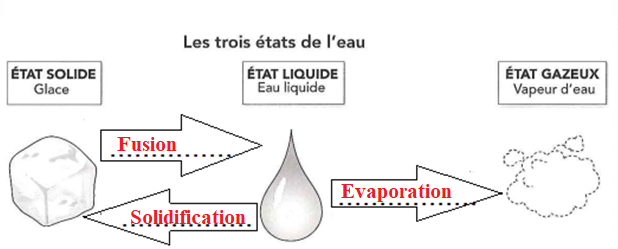 Observe le dessin de l’expérience, puis colorie les phrases correctes.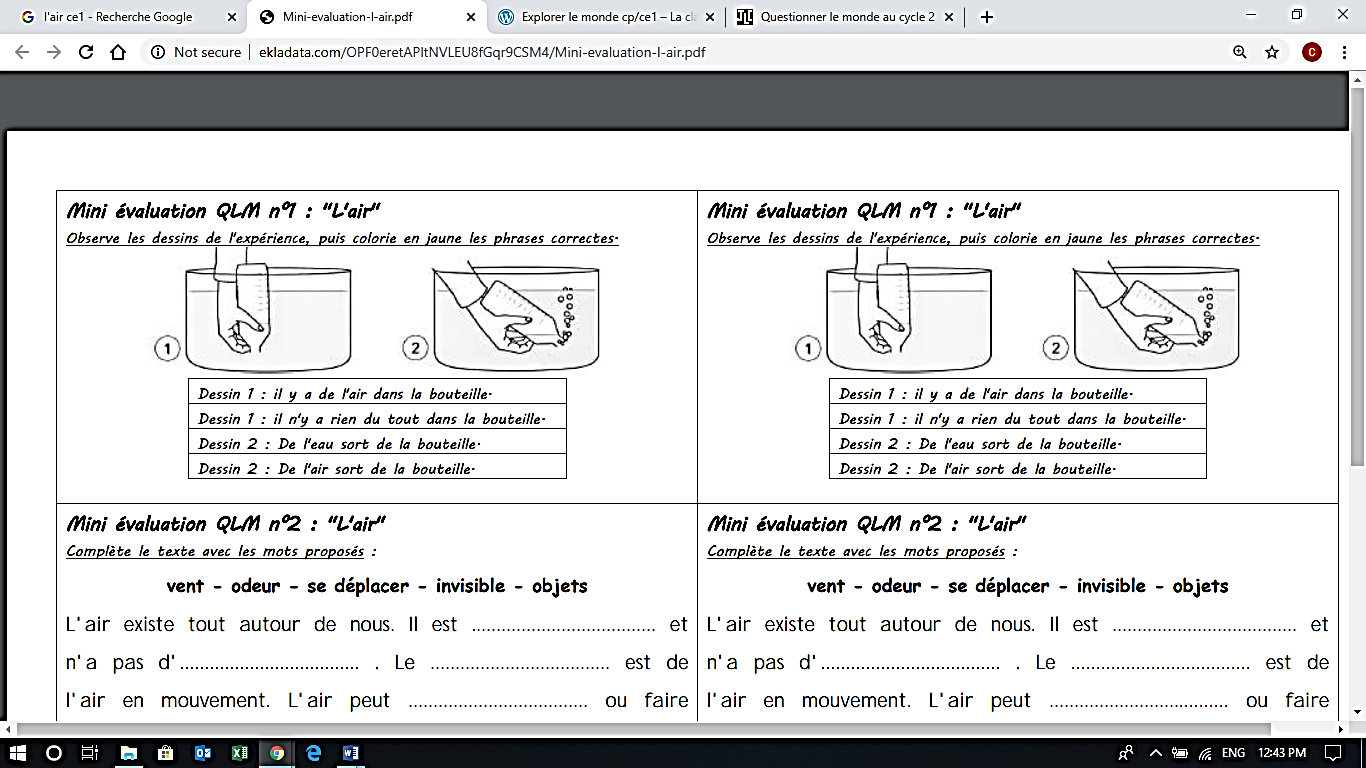 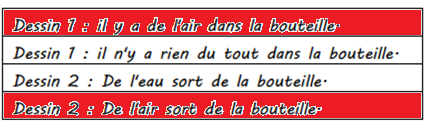 Montre par une flèche rouge le sens du vent.            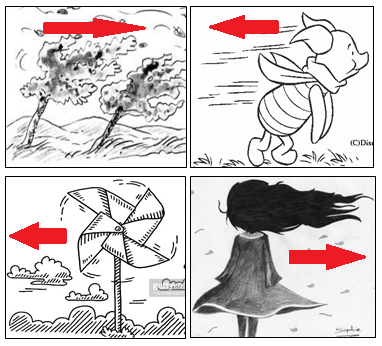 Entoure en vert ce qui servent à faire du vent et en bleu ce qui fonctionnent grâce au vent.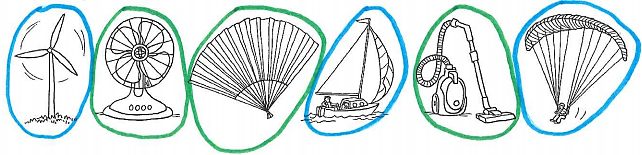 Collège des Dominicaines de notre Dame de la Délivrande – Araya-Classe : CE1                                                                   Avril 2020 – 1ère semaineNom : ________________________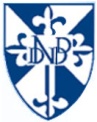 